CO ZROBIMY WE WRZEŚNIU?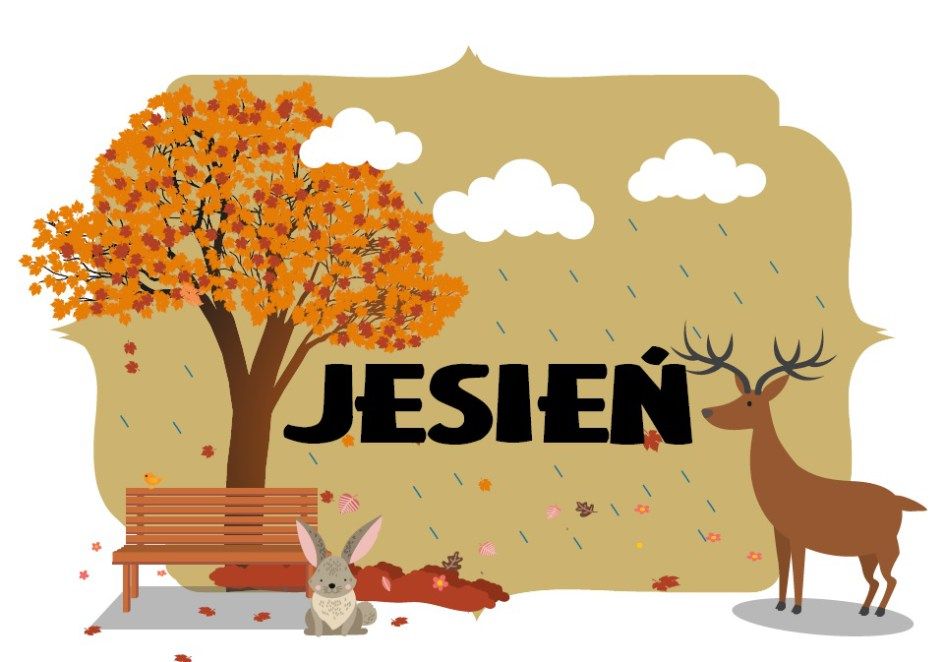 1. Poznamy imiona i nazwiska kolegów2. Poznamy bohatera książki i karty pracy3. Poznamy nasze znaczki4. Zwiedzimy salę, łazienkę i szatnię5. Poznamy wybrane części ciała6. Poznamy wybrane środki transportu: lądowe, wodne, powietrzne7. Uświadomimy sobie, jakie grożą nam niebezpieczeństwa wynikające z nieprzestrzegania zakazów8. Porozmawiamy na temat nowej pory roku – jesieni9. Zaobserwujemy zmiany zachodzące w przyrodzie10. Nauczymy się piosenek i wierszyTEMATY KOMPLEKSOWE1. PIREWSZY RAZW W PRZEDSZKOLU2. JESTEM PRZEDSZKOLAKIEM3. BEZPIECZNE ULICE4. NADESZŁA JESIEŃPiosenki i wierszyki do naukiMASZERUJE MAŁA ANIAsł. i muz. B. Forma1. Maszeruje mała Aniarazem z rodzicami,głośno śpiewa im piosenkęz wiatrem i ptakami.Ref. La, la, la, śpiewaj też,la, la, la, jeśli chcesz.2. Opowiada o przedszkolui o miłej pani,o zabawkach i o swojejprzyjaciółce Hani.Ref. La, la, la, śpiewaj też,la, la, la, jeśli chcesz.MAM TRZY LATAI. SuchorzewskaMam trzy lata, trzy i pół,brodą sięgam ponad stół.Do przedszkola chodzę z workiemi mam znaczek z muchomorkiem.Pantofelki ładnie zmieniam,myję ręce do jedzenia.Zjadam wszystko z talerzyka,tańczę, kiedy gra muzyka.Umiem wierszyk o koteczku,o tchórzliwym koziołeczkui o piesku, co był w polu,nauczyłam się w przedszkolu.WESOŁA ZABAWAsł. i muz. D. i K. Jagiełło1. Jak przyjemnie i wesoło,gdy maluchy idą w koło,nóżka lewa, nóżka prawa,jaka miła to zabawa.Ref. Hop, hop, tra, la, la.Tańczę, gdy muzyka gra  x22. Przyszła pora na klaskanie,aż się dziwią wszystkie panie,rączka lewa, raczka prawa,jaka miła to zabawa.Ref. Hop, hop…3. Teraz pięknie się kłaniamy,naszą panią pozdrawiamy,rączka lewa, rączka prawa,jaka miła to zabawa.Ref. Hop, hop…AKTUALNOŚCISzanowni Państwo, w przyszły piątek (17. 09. ), zabieramy pościel i piżamy do prania. Proszę nie przynosić już piżamek, ponieważ dzieci będą wypoczywać 
w bluzeczkach i majteczkach.Przypominam o dostarczeniu dokumentów, ponieważ nie wszyscy oddali.                                                                                Urszula Motyl